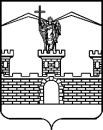 АДМИНИСТРАЦИЯ ЛАБИНСКОГО ГОРОДСКОГО ПОСЕЛЕНИЯЛАБИНСКОГО РАЙОНАП О С Т А Н О В Л Е Н И Еот ________________                                                                                                № _________г.ЛабинскО внесении изменений в постановление администрации Лабинского городского поселения Лабинского района от 19 октября 2015 года № 1139 «О квалификационных требованиях для замещения должностей муниципальной службы Лабинского городского поселения Лабинского района»В соответствии с Законами Краснодарского края от 10 апреля 2017 года № 3600-КЗ «О внесении изменений в Закон Краснодарского края «О типовых квалификационных требованиях для замещения должностей муниципальной службы в Краснодарском крае», от 3 мая 2012 года № 2490-КЗ «О типовых квалификационных требованиях для замещения должностей муниципальной службы в Краснодарском крае», в целях обеспечения необходимого профессионального уровня муниципальных служащих, единства квалификационных требований по должностям муниципальной службы Лабинского городского поселения Лабинского района   п о с т а н о в л я ю:Внести в постановление администрации Лабинского городского поселения Лабинского района от 19 октября 2015 года № 1139 «О квалификационных требованиях для замещения должностей муниципальной службы Лабинского городского поселения Лабинского района» следующие изменения:изложить подпункт 2 пункта 3 в следующей редакции:«2) по старшим и младшим должностям муниципальной службы - среднее профессиональное образование по профилю замещаемой должности. Допускается назначение на старшие и младшие должности муниципальной службы лиц, имеющих высшее образование по профилю замещаемой должности.»изложить пункт 5 в следующей редакции:«5. Для замещения должностей муниципальной службы устанавливаются следующие квалификационные требования к стажу муниципальной службы или стажу работы по специальности, направлению подготовки:2) главных должностей муниципальной службы - стаж муниципальной службы не менее трех лет или стаж работы по специальности, направлению подготовки не менее четырех лет;3) ведущих должностей муниципальной службы - стаж муниципальной службы не менее двух лет или стаж работы по специальности, направлению подготовки не менее трех лет;4) старших должностей муниципальной службы - без предъявления требований к стажу;5) младших должностей муниципальной службы - без предъявления требований к стажу.Для лиц, имеющих дипломы специалиста или магистра с отличием, в течение трех лет со дня выдачи диплома устанавливаются квалификационные требования к стажу муниципальной службы или стажу работы по специальности, направлению подготовки для замещения ведущих должностей муниципальной службы - не менее одного года стажа муниципальной службы (государственной службы) или стажа работы по специальности, направлению подготовки.»2)	дополнить пункт 6 после слов «по специальности» словами «, направлению подготовки»;3) Изложить Приложение к постановлению администрации Лабинского городского поселения Лабинского района от 19 октября 2015 года № 1139 «О квалификационных требованиях для замещения должностей муниципальной службы Лабинского городского поселения Лабинского района» в новой редакции (прилагается).Отделу делопроизводства администрации Лабинского городского поселения Лабинского района (Переходько) настоящее решение опубликовать на сайте «Лабинск-официальный» по адресу: http://лабинск-официальный.рф и разместить на официальном сайте администрации Лабинского городского поселения Лабинского района http://www.labinsk-city.ru в информационно-телекоммуникационной сети «Интернет».Контроль за исполнением настоящего постановления возложить на заместителя главы администрации А.А.Симирикова.Настоящее постановление вступает в силу со дня его официального опубликования.Глава администрацииЛабинского городского поселения					А.Н.Матыченко